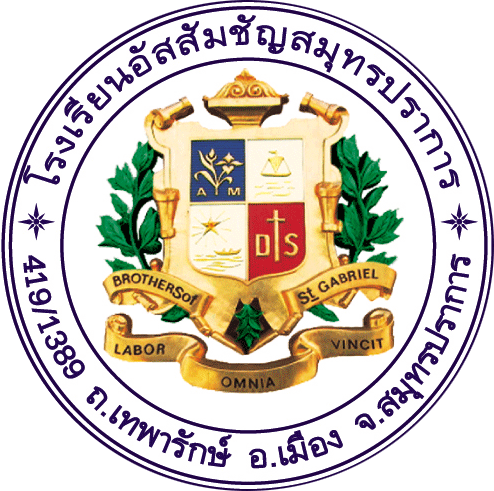 การออกแบบการจัดการเรียนรู้ (Instructional design)รายวิชา(Subject)    English MLP     ระดับชั้น (Level) M. 6    ผู้ออกแบบ(Planner)      Ms. Mali Treephetคุณลักษณะอันพึงประสงค์ (Moral Development) รักชาติ ศาสน์ กษัตริย์ (Love of nation, religion and king) 	 มีระเบียบวินัย (Self-discipline) มีความซื่อสัตย์สุจริต (Honesty and integrity)	  	 มีความรับผิดชอบ ขยัน อดทนและพากเพียร (Responsibility, diligence, forbearance and pertinacity) มีวิถีชีวิตอย่างพอเพียง (Use the principles of the Sufficiency Economy Philosophy in one’s way of life)	 มีความเป็นประชาธิปไตยและเป็นผู้นำกล้าแสดงออก (Democratization and   leader) มีจิตสำนึกความเป็นไทยและกตัญญูต่อผู้มีพระคุณ (Awareness of Thailand, gratitude to the patron) มีจิตอาสา จิตสาธารณะและอนุรักษ์สิ่งแวดล้อม (Public-mindedness)สมรรถนะ (Capability)  ความสามารถในการเรียนรู้ การสื่อสาร (Ability of communication (Speak, read, write, listen)). 	 ความสามารถในการคิดอย่างเป็นระบบ (Ability of systematic thinking) ความสามารถในการแก้ปัญหา (Ability of solving problem)  ความสามารถในการใช้ทักษะชีวิต (Ability of making in real life connections between the content and their lives) ความสามารถในการใช้เทคโนโลยี (Ability of using technology)คุณลักษณะอันพึงประสงค์ (Moral Development) รักชาติ ศาสน์ กษัตริย์ (Love of nation, religion and king) 	 มีระเบียบวินัย (Self-discipline) มีความซื่อสัตย์สุจริต (Honesty and integrity)	  	มีความรับผิดชอบ ขยัน อดทนและพากเพียร (Responsibility, diligence, forbearance and pertinacity) มีวิถีชีวิตอย่างพอเพียง (Use the principles of the Sufficiency Economy Philosophy in one’s way of life)	 มีความเป็นประชาธิปไตยและเป็นผู้นำกล้าแสดงออก (Democratization and   leader) มีจิตสำนึกความเป็นไทยและกตัญญูต่อผู้มีพระคุณ (Awareness of Thailand, gratitude to the patron) มีจิตอาสา จิตสาธารณะและอนุรักษ์สิ่งแวดล้อม (Public-mindedness)สมรรถนะ (Capability)  ความสามารถในการเรียนรู้ การสื่อสาร (Ability of communication (Speak, read, write, listen)). 	 ความสามารถในการคิดอย่างเป็นระบบ (Ability of systematic thinking) ความสามารถในการแก้ปัญหา (Ability of solving problem)  ความสามารถในการใช้ทักษะชีวิต (Ability of making in real life connections between the content and their lives) ความสามารถในการใช้เทคโนโลยี (Ability of using technology)                               4. Content Analysis                                4. Content Analysis                                4. Content Analysis Necessary to learnShould learnLearn or Not learnIdentify the main idea, analyze essence, interpret and express opinions from listening to and reading feature articles and entertainment articles 1. Analyze passages, express opinions and identify the main idea; stated main ideas and implied main ideas.2. Recording the meanings and synonyms of the words related to other subject learning areas.                -                                        5. Literacy Thinking Skill                                                                                 5. Literacy Thinking Skill                                                                                 5. Literacy Thinking Skill                                         Thinking to WritingThinking to ReadingThinking to Oral- Writing implied main ideas- Grouping the words related to other subject groups- Pronounce new words-Read the given paragraphs.- Read main ideas-Discuss and state main ideas with explanation.- Discuss the paragraphs related to other subject groups.แผนจัดการเรียนรู้ที่(Learning Management number)4ชื่อหน่วยการเรียนรู้(Name of  Learning Unit)Extracting Main IdeasExtracting Main IdeasExtracting Main Ideasหน่วยย่อยที่ (Sub unit number)2เรื่อง (Topic)Stated Main ideasStated Main ideasStated Main ideasจำนวนคาบ (Period(s))1สอนระหว่างวันที่(Duration)16-18 May 2016ผู้สอน(Teacher)Mrs. Mali Treephet1. ผลการเรียนรู้(Learning outcomes)2.ความคิดรวบยอด(Concept)3.สาระการเรียนรู้(Item)2 : Identify the main idea, analyze essence, interpret and express opinions from listening to and reading feature articles and entertainment articles, as well as provide justifications and examples for illustration. 12 : Research/search for, make records, summarize and express opinions about the data related to other learning areas, and present themthrough speaking and writing.    The main idea expresses the whole idea of the topic which could be found in the opening sentence, middle of the paragraph or concluding statement of theparagraph. There are two types of main ideas, stated main ideas and implied main ideas.  Practicing finding main ideas will help students better understandthe whole story and improve their reading skills.     Searching for the data or the meanings and synonyms of the unknown words related to other learning areas will enrich students’ vocabulary to be used to communicate with others. Analyze passages, express opinions and identify the main idea; stated main ideas.4.กิจกรรมการเรียนรู้(Learning by doing Activity)5.สื่อ/นวัตกรรม/แหล่งเรียนรู้(Learning Materials/Resources)6.การวัดผลและประเมินผล(Evaluation Methods)Warm up :     Brain Gym HandsPresentation and practice :      1. Students work in groups; watch VDO about positions and types of main ideas, take notes and discuss.2.The teacher explains and demonstrates how to identify topics and stated main ideas using PPT.3. Students work in pairs; define unknown words in paragraph A-E, search for the synonyms of the words and group the words that related to other subjects groups. 4. Students work in groups; read and discuss paragraph A-E and identify topics and stated main ideas.   5. Volunteers read their answers and explain how to find the stated main idea of each paragraph. 6. The teacher adds more information.Wrap up :The teacher reviews types and positions of stated main ideas and talks about the importance of being responsible students.-VDO; Brain Gym Hands-VDO : Reading for Main ideas - PPT : Reading for Main ideas- Worksheets- Text book: My World of English- Observation- Observation- Marking worksheets- Marking exercises7.ชิ้นงาน/ภาระงาน(Tasks)- Worksheets : Classifying the words related to other subject groups- Identify stated main ideasแผนจัดการเรียนรู้ที่(Learning Management number)5ชื่อหน่วยการเรียนรู้(Name of  Learning Unit)Extracting Main IdeasExtracting Main IdeasExtracting Main Ideasหน่วยย่อยที่ (Sub unit number)2เรื่อง (Topic)Implied Main ideasImplied Main ideasImplied Main ideasจำนวนคาบ (Period(s))1สอนระหว่างวันที่(Duration)18-20 May 2016ผู้สอน(Teacher)Mrs. Mali Treephet1. ผลการเรียนรู้(Learning outcomes)2.ความคิดรวบยอด(Concept)3.สาระการเรียนรู้(Item)2 : Identify the main idea, analyze essence, interpret and express opinions from listening to and reading feature articles and entertainment articles, as well as provide justifications and examples for illustration.        The main idea expresses the whole idea of the topic which could be found in the opening sentence, middle of the paragraph or concludingstatement of the paragraph. There are two types of main ideas, stated main ideas and implied main ideas. Practicing finding main ideas will help students better understand the whole storyand improve their reading skills.    Analyze passages, express opinions and identify the main idea; unstated main ideas.4.กิจกรรมการเรียนรู้(Learning by doing Activity)5.สื่อ/นวัตกรรม/แหล่งเรียนรู้(Learning Materials/Resources)6.การวัดผลและประเมินผล(Evaluation Methods)Warm up :     Brain Gym HandsPresentation and practice :      1. The teacher and students review how to identify topics and stated main ideas.2. Students watch VDO about tips for finding the implied    main ideas and discuss with the teacher.3. The teacher shows more paragraphs and demonstrates how to find topics, major detail, minor details and how to write the main ideas for the paragraphs that the authors didn’t state the main ideas. 4. Students work in groups; read, define new words in paragraph A-B, analyze topics major detail, minor details and write implied main ideas of the paragraphs. 5. Representatives read their main ideas and explain.6. The teacher advises each group about how to improve writing main ideas.Wrap up :1.The teacher reviews how to identify stated main ideas and write implied main ideas.2. The teacher talks about honesty which is very important for students to improve their English skills, they should try to do all assignments by themselves, not copy others.-VDO Brain Gym Hands-VDO : Reading for Main ideas- PPT.: Implied main ideas - Text book: My World of English- Observation- Observation- Observation- Marking exercises7.ชิ้นงาน/ภาระงาน(Tasks)- Write and present the implied main ideas with explanation.